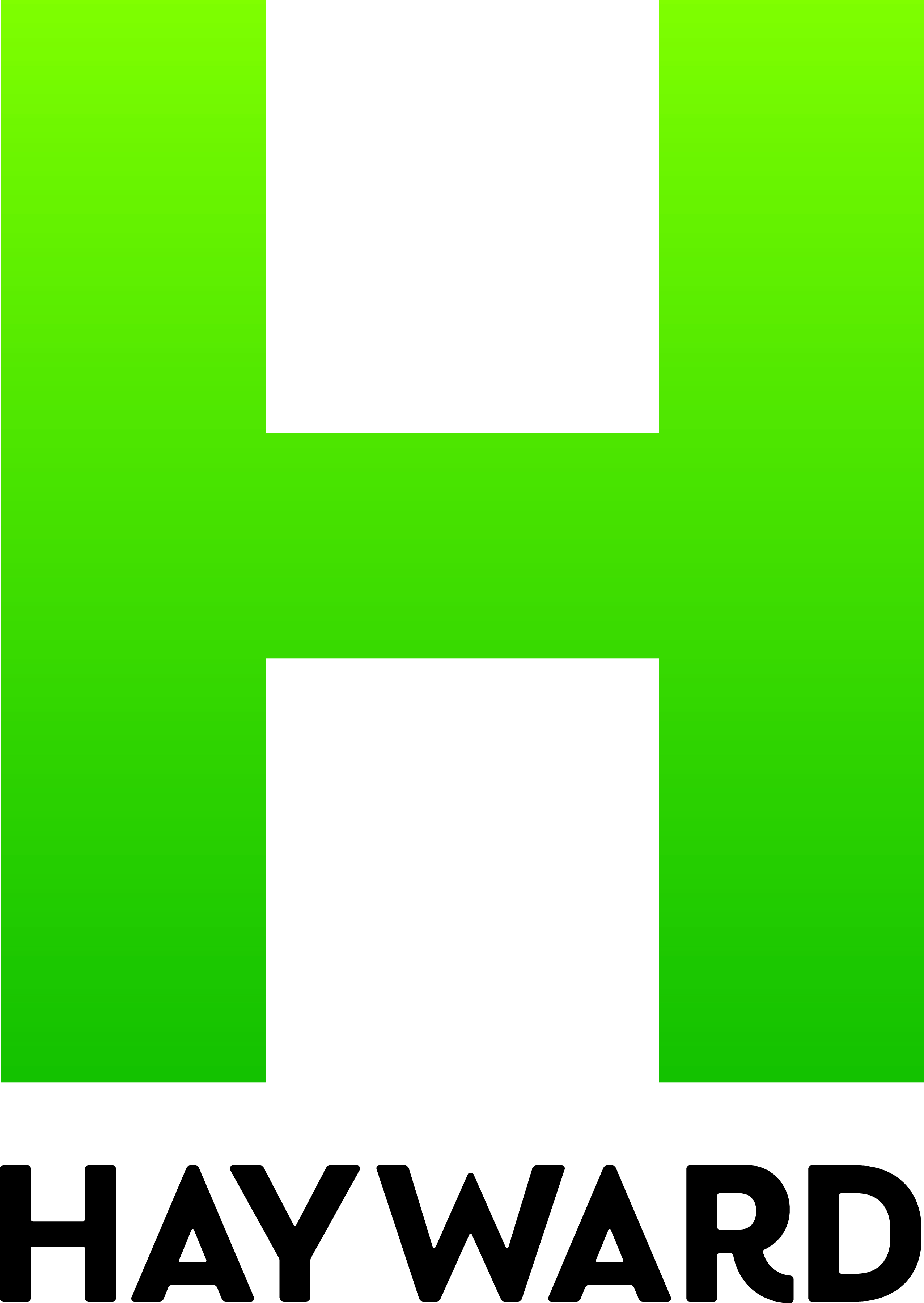 COUNCIL ECONOMIC DEVELOPMENT COMMITTEE2016-2017 MEETING SCHEDULEMeeting Location:	CITY HALL2ND FLOOR, CONFERENCE ROOM 2A777 B STREETMeeting Time:		 P. M.Meeting Dates:  	The Council Economic Development Committee meets on the first Monday of each month except where noted otherwise.	September 12, 2016	Second Monday due to City holidays	October 3, 2016	November 7, 2016	December 5, 2016	January 2, 2017	Cancelled	February 6, 2017	March 6, 2017	April 3, 2017	May 1, 2017	June 5, 2017	July 10, 2017	Second Monday due to City holiday